Certifikát č. XXXXXXDOKUMENTACE HAVARIJNÍHO PLÁNOVÁNÍpodle platných právních a ostatních předpisůČeské republikyPosuzovaný subjekt:	Technologický celek zařízení na výrobu vodíku z OZEProvozovatel (majitel):	ÚJV Řež, a. s., Hlavní 130, 250 68 Husinec - ŘežProjektant:	ÚJV Řež, a. s., divize Energoprojekt Praha,
Hlavní 130, 250 68 Husinec - ŘežInvestor:	ÚJV Řež, a. s., Hlavní 130, 250 68 Husinec - ŘežObjednavatel certifikátu:	ENVINET, a. s., Modřínová 1094, 674 01 TřebíčTyp posuzované činnosti:	Záchranné a likvidační práceRok uvedení do provozu:	2014Datum a místo posouzení subjektu:	28. 11. a 10. 12. 2013, ÚJV Řež, a. s.Datum vypracování dokumentace:	15. 4. 2014, BrnoDokumentaci vypracoval:	Ing. Luboš SkopalPočet listů:	62Počet příloh:	43Počet předaných vyhotovení:	1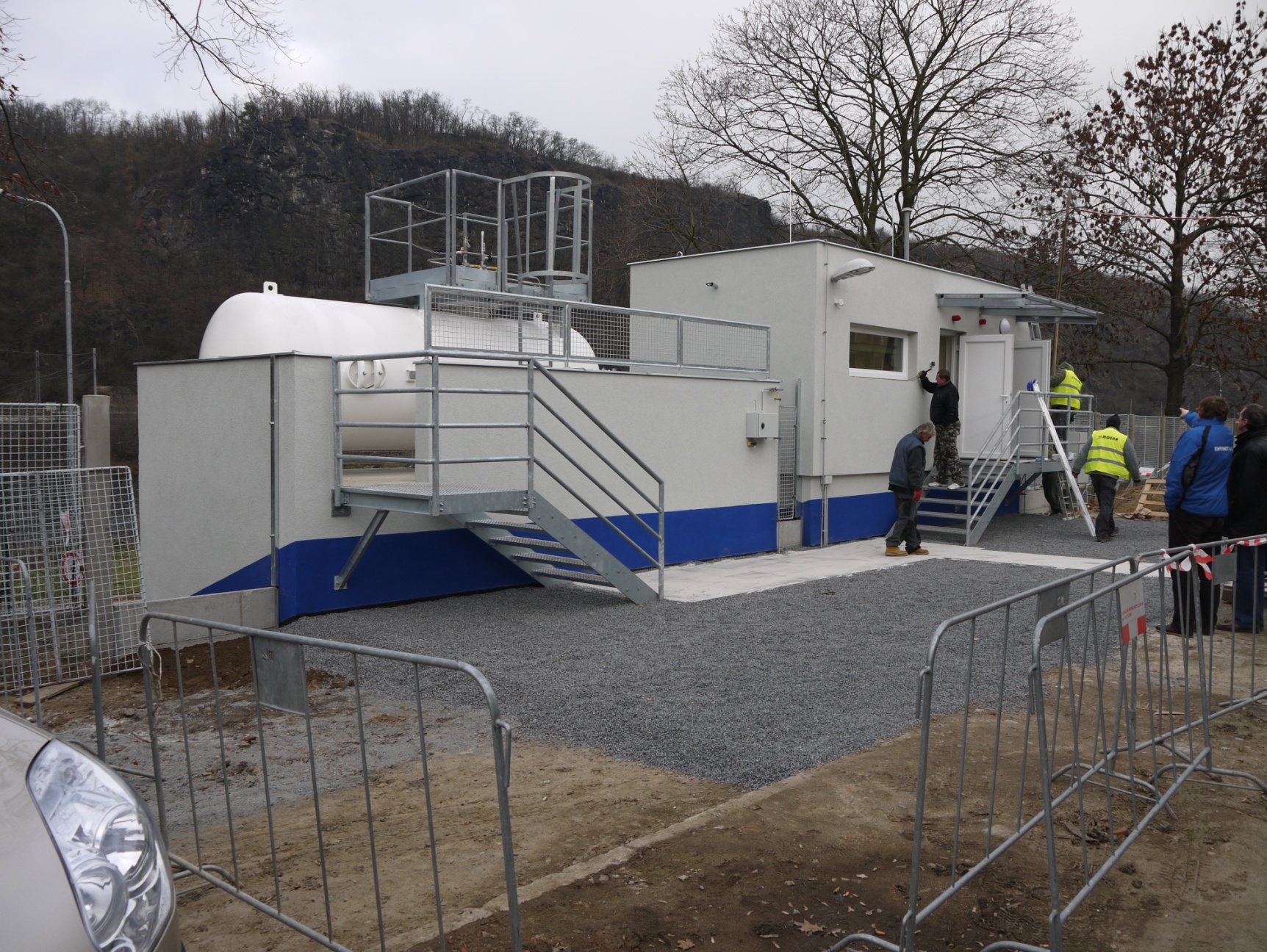 Dokumentace havarijního plánování pro technologický celek zařízení na výrobu vodíku z OZE podle platných právních a ostatních předpisů České republiky.© Ing. Luboš Skopal15. 4. 2014Autorská práva: Rozmnožování je povoleno pouze se souhlasem autora, zákon č. 121/2000 Sb., o právu autorském, o právech souvisejících s právem autorským a o změně některých zákonů (autorský zákon), ve znění pozdějších předpisů.1. Aktualizaci provedl:                                  dne:2. Aktualizaci provedl:                                  dne:3. Aktualizaci provedl:                                  dne:4. Aktualizaci provedl:                                  dne:5. Aktualizaci provedl:                                  dne:Identifikační údaje o objektuObjekt: Technologický celek zařízení na výrobu vodíku z OZEProvozovatel (majitel): ÚJV Řež, a. s., Hlavní 130, 250 68 Husinec - ŘežIČ:tel./fax: e-mail:Jména, příjmení a bydliště fyzických osob oprávněných jednat jménem provozovatele:Fyzické osoby, které mají pověření provozovatele realizovat preventivní bezpečnostní opatření uvedená ve vnitřním havarijním plánu a které jsou oprávněny komunikovat s krajským úřadem, složkami integrovaného záchranného systému a dalšími havarijními službamiFyzické osoby, které mají pověření provozovatele realizovat preventivní bezpečnostní opatření uvedená ve vnitřním havarijním plánu a které jsou oprávněny komunikovat s krajským úřadem, složkami integrovaného záchranného systému a dalšími havarijními službamiFunkční zařazeníJméno a příjmeníFyzické osoby, které jsou provozovatelem určeny k plnění úkolů určených vnitřním havarijním plánem a nejsou ve spojení s krajským úřadem.Fyzické osoby, které jsou provozovatelem určeny k plnění úkolů určených vnitřním havarijním plánem a nejsou ve spojení s krajským úřadem.Funkční zařazeníJméno a příjmení